Označení fyzikální veličiny:dráha:       s , 	rychlost:      v  ,         čas:    tVzorec pro výpočet rychlosti: 	v = s : tVzorec pro výpočet dráhy:      s = v · tVzorec pro výpočet času:        t = s : vJednotky rychlosti: 		metr za sekundu,           	kilometr za hodinudráhy: 	m, mm, cm, dm, kmčasu:	s, min, hMěřidla času:	hodiny, stopkydráhy:	pravítko, metr, pásmorychlosti:    tachometr, radarPříklady:Vypočítej rychlost housenky , která za 2 s ulezla 5 m.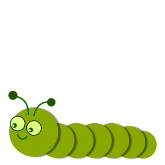 Vypočítej rychlost vlaku  , který 200 km z Brna do Prahy ujel za 2,5 h.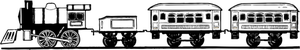 Kolik kilometrů ujede traktor  za 3 h, jestliže jeho rychlost je 15 .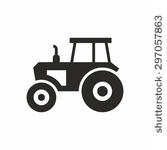 Vypočítej, kolik metrů uběhne gepard , který běhá rychlostí 33 , za 1 min.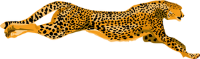 Auto  jede rychlostí 75 . Kolik kilometrů ujede za 30 min?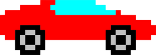 